Creating Taxonomic Update Biotics Support Tickets, June 10, 2020So that we can store and track the taxonomic updates that we receive from heritage programs, and those we need to do internally, take the following steps to create a Biotics Support ticket so that we can filter, track and report on the updates that NatureServe Botany and Zoology are doing.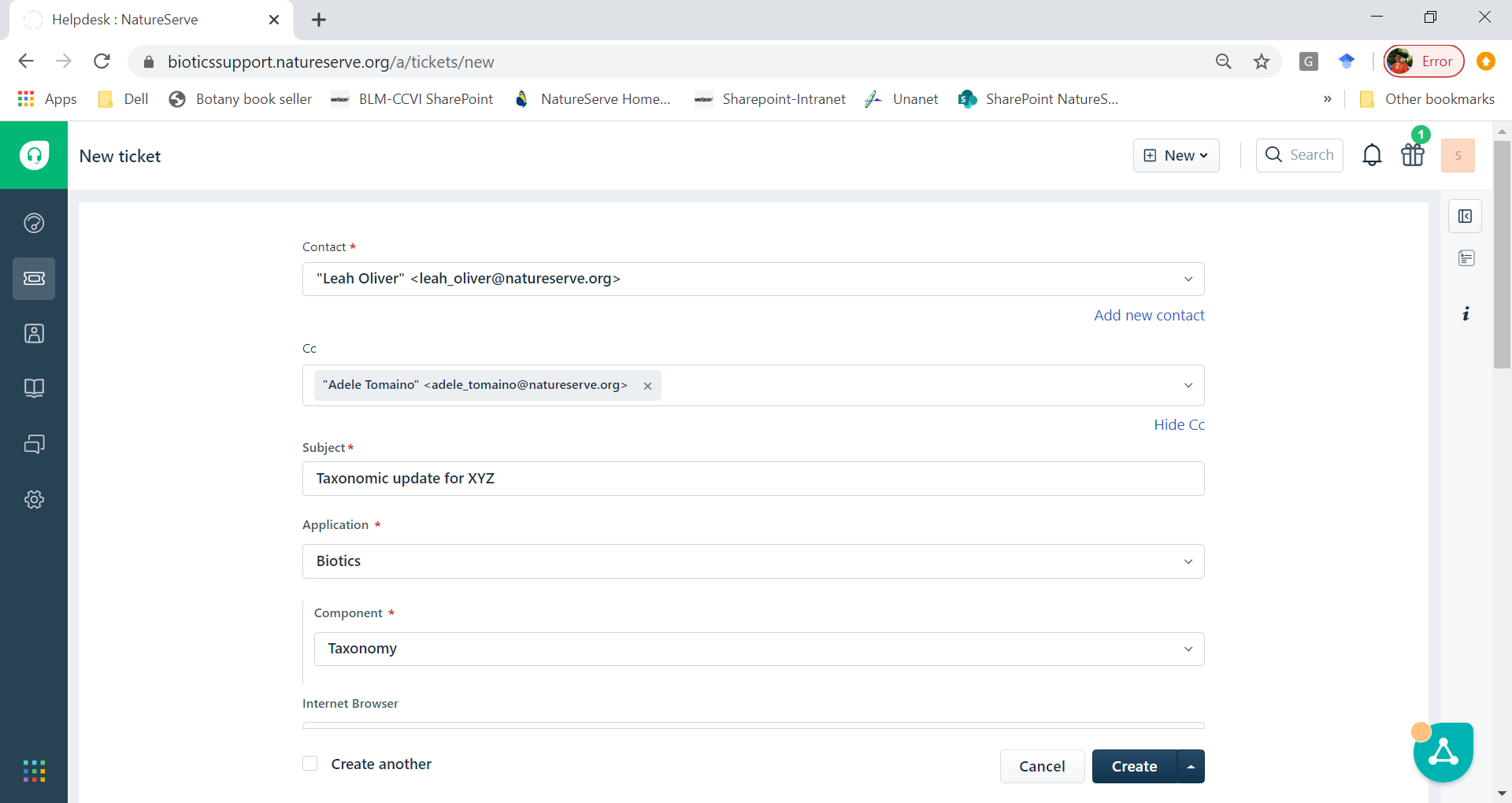 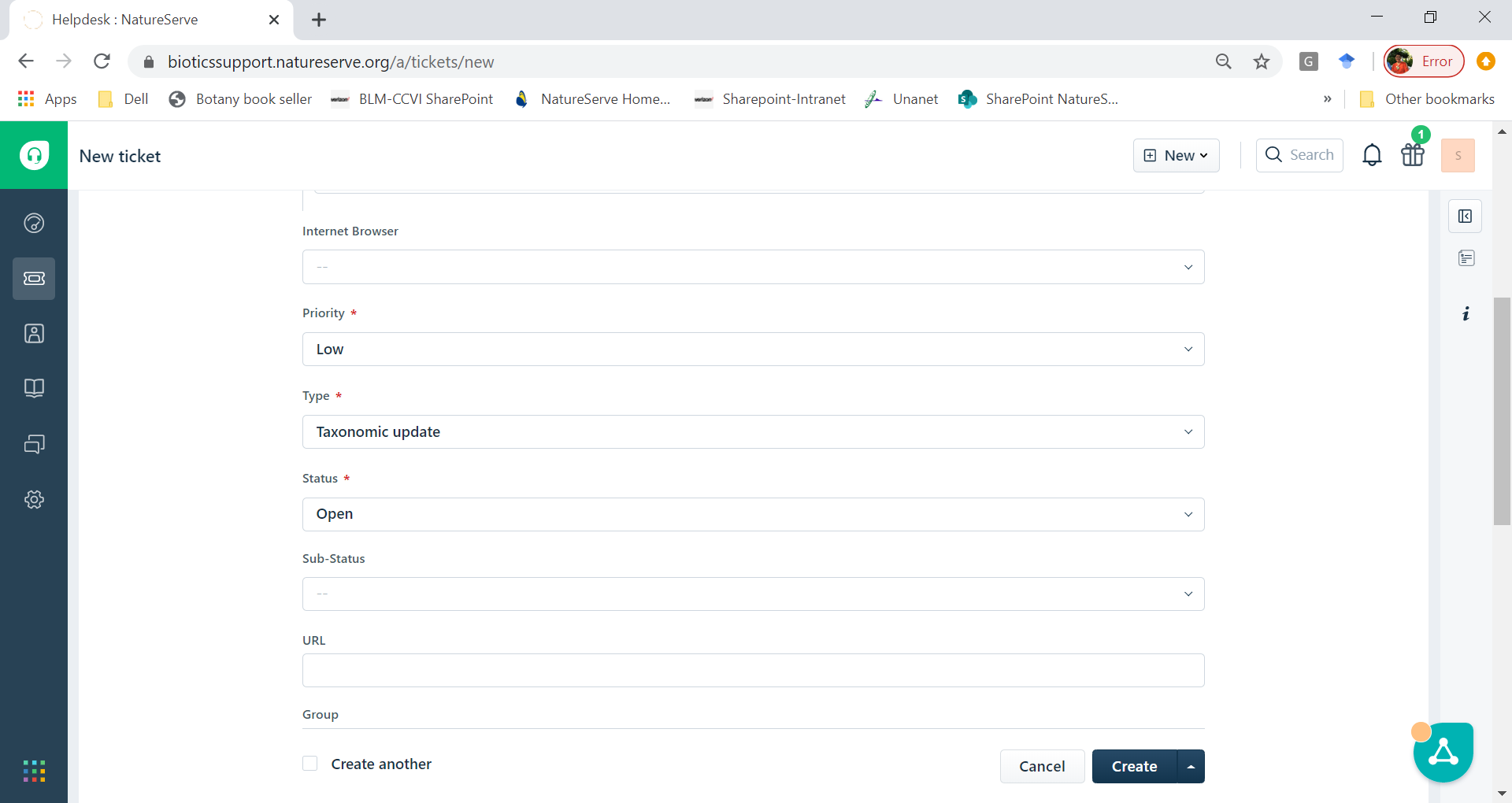 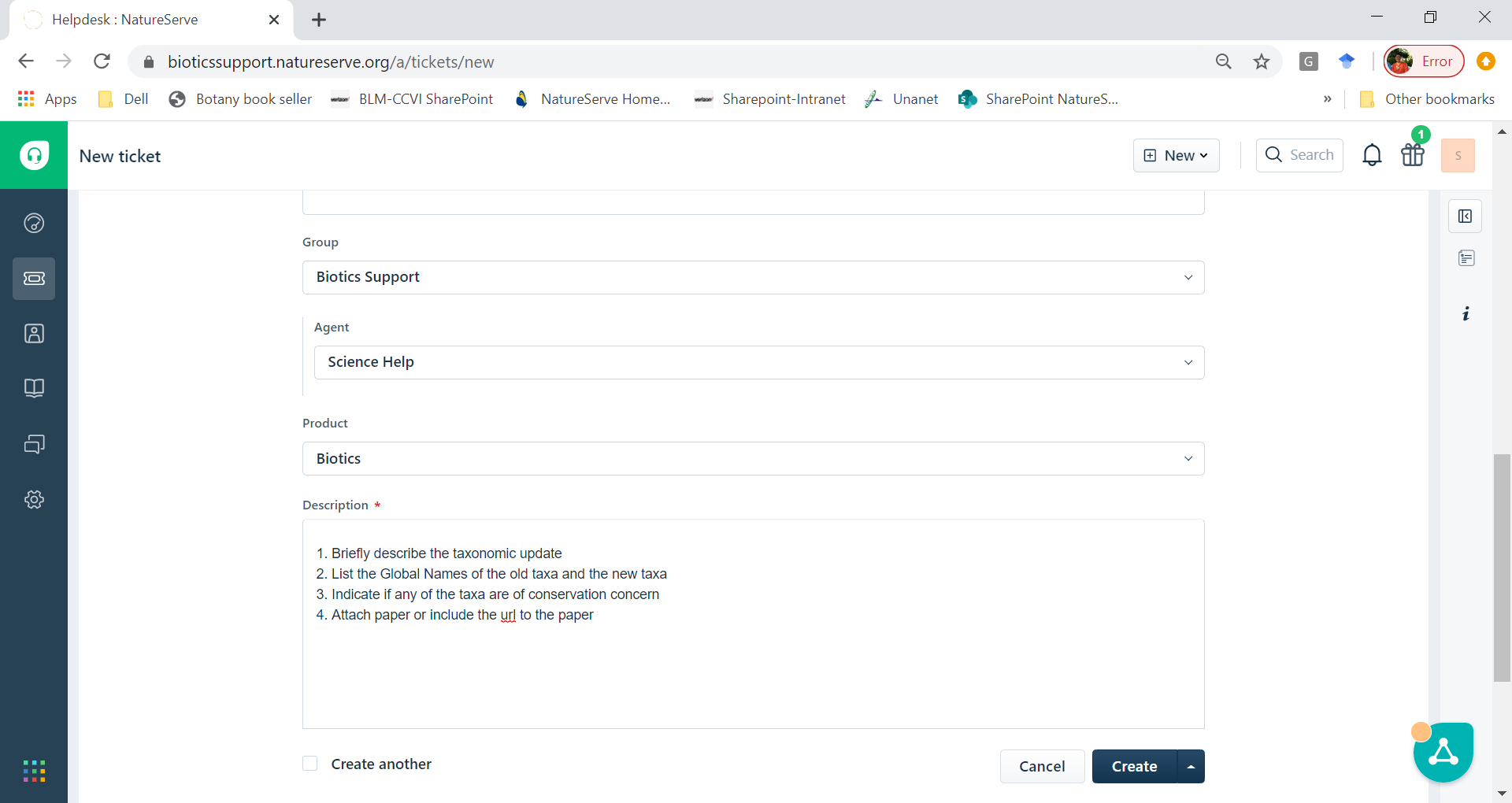 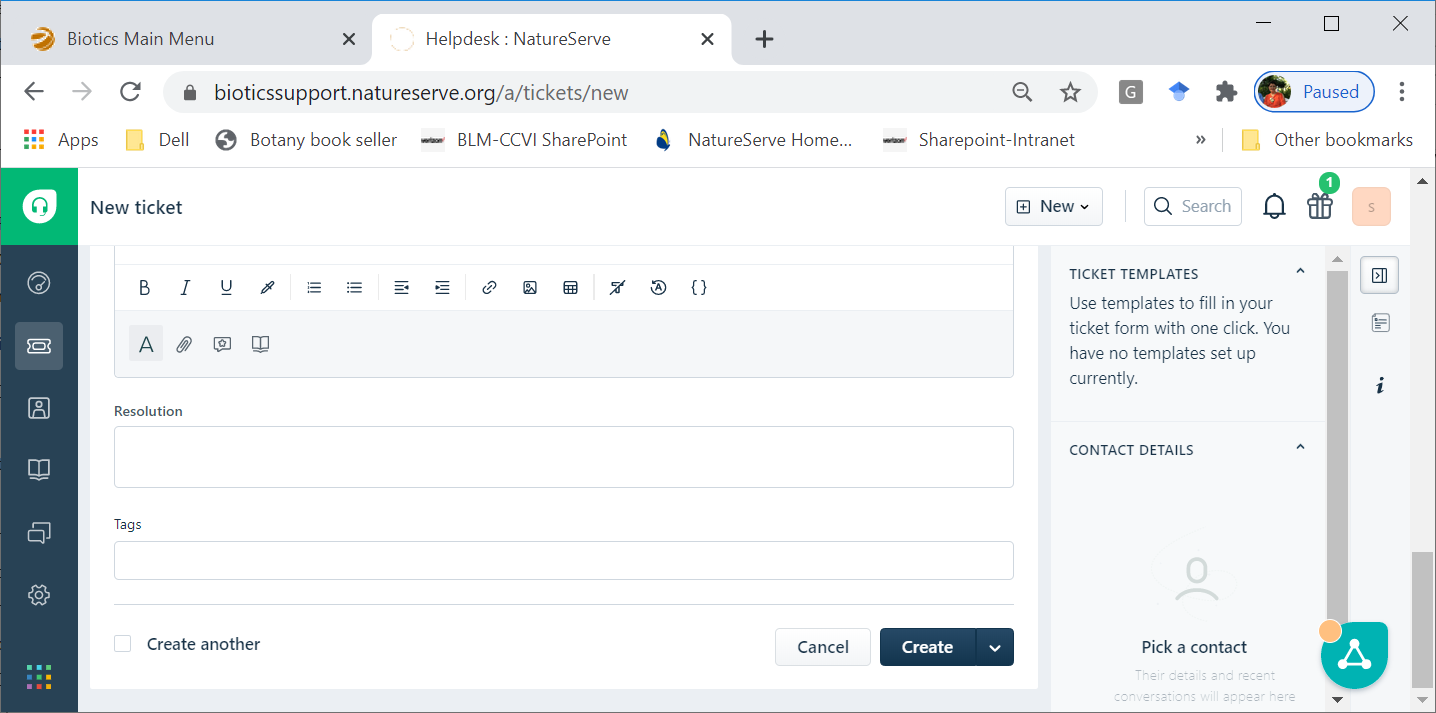 